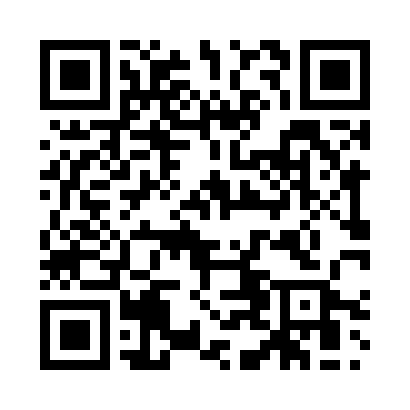 Prayer times for Keilberg, GermanyWed 1 May 2024 - Fri 31 May 2024High Latitude Method: Angle Based RulePrayer Calculation Method: Muslim World LeagueAsar Calculation Method: ShafiPrayer times provided by https://www.salahtimes.comDateDayFajrSunriseDhuhrAsrMaghribIsha1Wed3:395:591:205:228:4210:522Thu3:365:571:205:228:4410:553Fri3:335:551:205:238:4510:584Sat3:305:541:205:238:4711:005Sun3:265:521:205:248:4811:036Mon3:235:501:205:248:5011:067Tue3:205:491:205:258:5111:098Wed3:175:471:195:268:5311:129Thu3:135:451:195:268:5411:1510Fri3:105:441:195:278:5611:1711Sat3:075:421:195:278:5711:2012Sun3:045:411:195:288:5911:2313Mon3:045:391:195:289:0011:2614Tue3:035:381:195:299:0111:2815Wed3:025:371:195:309:0311:2816Thu3:025:351:195:309:0411:2917Fri3:015:341:195:319:0611:3018Sat3:015:331:195:319:0711:3019Sun3:005:311:195:329:0811:3120Mon3:005:301:205:329:1011:3121Tue3:005:291:205:339:1111:3222Wed2:595:281:205:339:1211:3323Thu2:595:271:205:349:1311:3324Fri2:585:261:205:349:1511:3425Sat2:585:251:205:359:1611:3426Sun2:585:241:205:359:1711:3527Mon2:575:231:205:369:1811:3528Tue2:575:221:205:369:1911:3629Wed2:575:211:205:379:2011:3730Thu2:575:201:215:379:2211:3731Fri2:565:191:215:379:2311:38